参会人员回执表备注：参会人员请于12月6日前将回执表以传真或电子邮件的形式发送到省中小企业协会秘书处(传真:0451-87203184、邮箱:smehlj@163.com)或扫描下方二维码报名。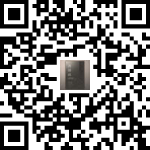 姓名单位名称及职务单位名称及职务单位名称及职务性别手机号是否需要安排单间（费用自理）是否需要安排单间（费用自理）是否需要安排单间（费用自理）是否需要安排单间（费用自理）是□       否□是□       否□交通工具交通工具自驾车□自驾车□是否有司机:是否有司机:交通工具交通工具火车□火车□到达时间：到达时间：交通工具交通工具长途汽车□长途汽车□到达时间：到达时间：